2021年第12期“阿坝州全域民族新锅庄”——艺术普及推广活动正式起航3月30日，为期21天的“阿坝州全域民族新锅庄免开培训”活动在马尔康圆满结束。作为我州献礼建党100周年《阿坝州全域民族新锅庄》系列活动之一，本次活动分三批次，共培训来自基层和各行各业的指导老师40人，锅庄爱好者 300余人次。在全州十三县（市）全面开展线下推广普及的同时，我们积极通过“阿坝群众文化微信公众号”陆续推送《新锅庄》微视频6期，最大程度带动了基层群众随时随地参与到普及推广活动中来。下一步，按照《阿坝州全域民族新锅庄》实施方案，我们将转变思维、创新工作模式，持续开展好《阿坝州全域民族新锅庄》创作成果推广普及，主要有：一是开展“锅庄进校园”活动，现已与阿坝师院、阿坝职业学院、威师校、马师校初步达成推广意向；二是推进“锅庄文化+旅游”模式，现已落实《新锅庄》嫁接于斯古拉旅游文化城，我们还将及时跟进与州内各大景区、旅游民宿的推广合作；三是实施对外交流推广计划，我们将与成都市等省内部分市州文化馆以及浙江省、重庆市等省外文化馆开展馆际推广普及等文化交流活动。阿坝州文化馆（州美术馆、州非遗中心）                       2021年4月1日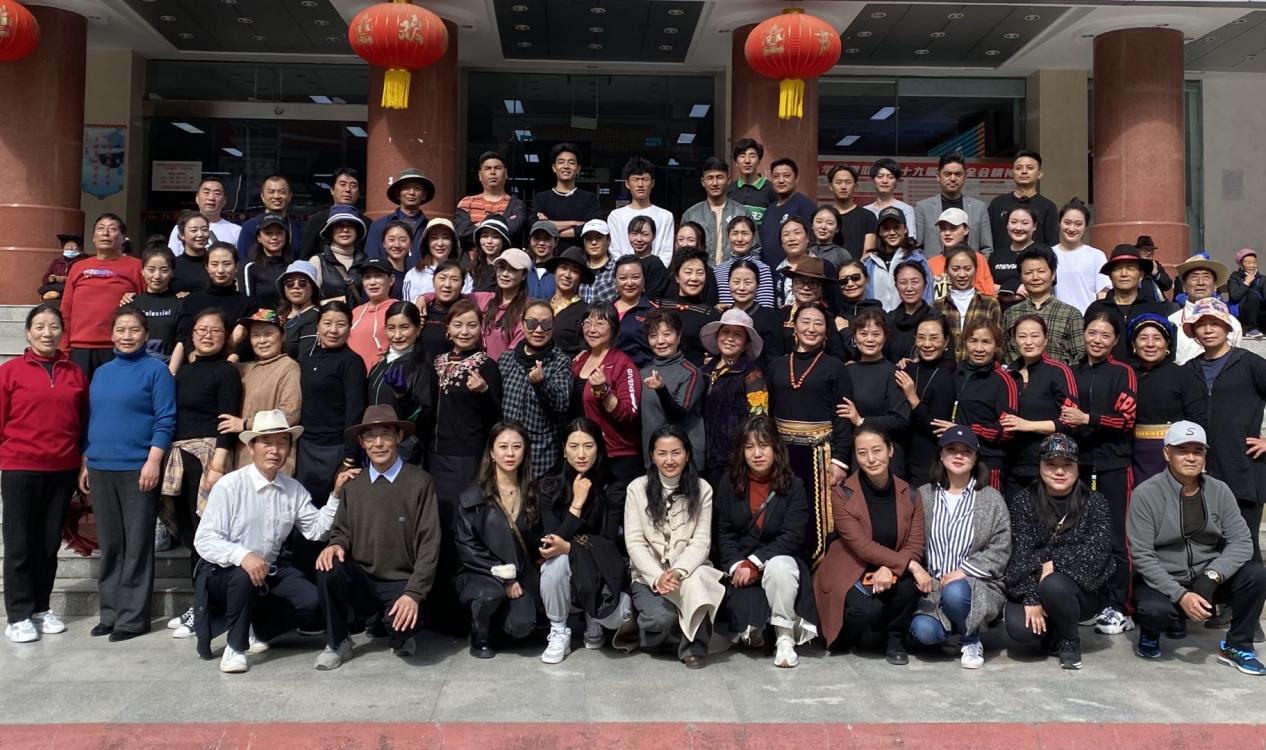 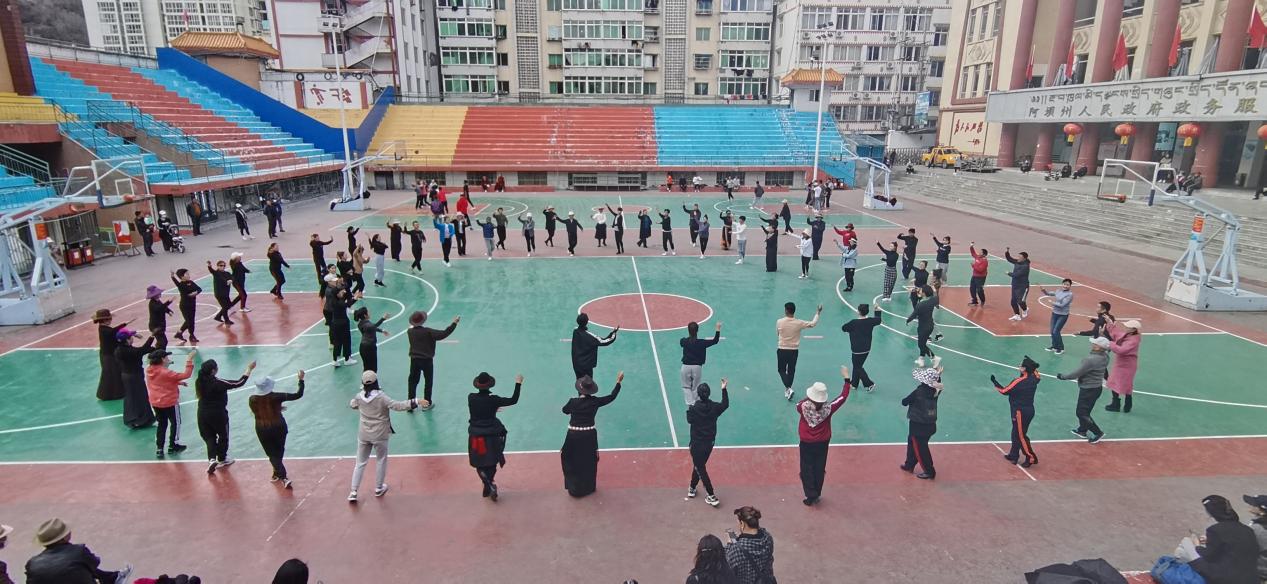 